    Кто может сопровождать ребенка после 22.00?
         Родители (или усыновители, опекуны, попечители), а также ответственные лица, например сопровождающие детей учителя или члены родительского комитета.       Могут ли бабушка, достигший совершеннолетия старший брат, друг семьи или няня сопровождать подростка до 18 лет после 22.00?
        Да, если член семьи может подтвердить родственные узы документами с одинаковой фамилией. В ином случае сопровождающему ребенка (родственнику, другу семьи, няне) нужно иметь рукописную доверенность от родителей или одного из них. Желательно — с указанием даты и места поездки или прогулки.Составитель:методист по работе с детьми            С.А.РоманченкоОтветственный за буклет:директорМБУК «Межпоселенческая библиотека»МО  Темрюкский районЛ.Б. АслановаМБУК «Межпоселенческая библиотека»МО Темрюкский районг. Темрюк, ул. Ленина, 88Тел., факс: (861-48) 6-04-27; 5-23-93e-mail:knigatem.metod@yandex.ruhttp://www.bibliotemryuk.ru/МБУК «Межпоселенческая библиотека»муниципального образованияТемрюкский район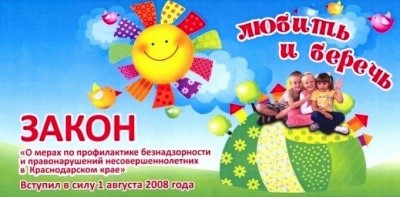 «О мерах по профилактике безнадзорности и правонарушений несовершеннолетних в Краснодарском крае»г. Темрюк, 2023РОДИТЕЛИ ОБЯЗАНЫ:1.   Не допускать пребывания в общественных местах без их сопровождения детей и подростков в возрасте:- до 7 лет – круглосуточно;- от 7  до 18 лет – от 22 часов до 6 часов.2.   Не допускать нахождения несовершеннолетних в учебное время в интернет-залах, игровых клубах, кафе, барах, ресторанах, кинотеатрах и других развлекательных учреждениях. 3.  Не допускать пребывания без их сопровождения детей и подростков в организациях общественного питания.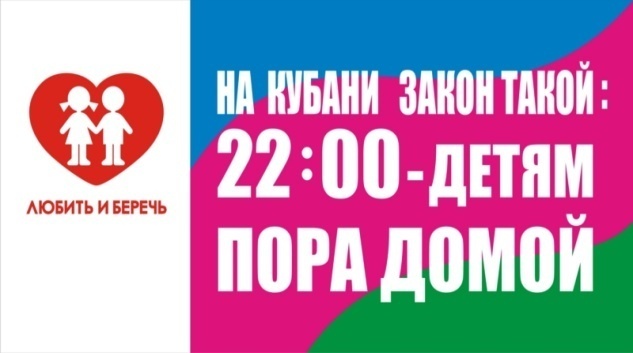 НЕСОВЕРШЕННОЛЕТНИМ (ДО 18 ЛЕТ) ЗАПРЕЩАЕТСЯ:1.     Участие в конкурсах красоты и других мероприятиях, связанных с демонстрацией внешности, а также других публичных мероприятиях после 22 часов. 2.     Пребывание без сопровождения родителей в организациях общественного питания.5.     Пребывание в игорных заведениях. 6.     Нахождение во время учебного процесса в игровых клубах, интернет-залах и других развлекательных заведениях.Для чего принят этот закон?
         Его цель — защита жизни и здоровья несовершеннолетних (не достигших 18 лет) детей и подростков, профилактика их безнадзорности, борьба с  правонарушениями.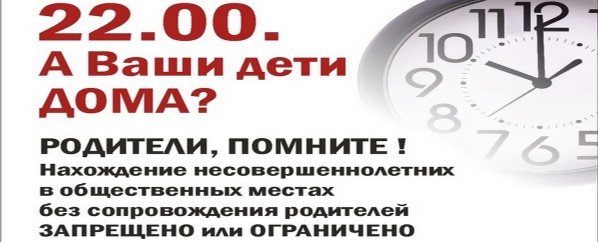 Что считается общественными местами?
        Улицы, парки, скверы и водоемы; любые дороги и остановки транспорта; стройки, лестничные площадки и марши, лифты и их шахты, чердаки, подвалы и крыши, а также территории, прилегающие к жилым домам и образовательным учреждениям; детские и спортивные площадки, вокзалы и аэропорты.